В Тюменской области увеличилась доступность финансовых услуг в почтовых отделенияхЧисло почтовых отделений в Тюменской области, где можно обналичить банковские карты, выросло за 2023 г. на 8% и составило 360. Количество операций по снятию наличных на почте в текущем году удвоилось по сравнению с 2022 г. и составило более 130 000. Сейчас уже 90% почтовых отделений в регионе предоставляют полный комплекс финансовых услуг. Ежегодно жители Тюменской области совершают около 1 млн безналичных операций в почтовых отделениях. Всего в тюменских отделениях Почты работают 565 платёжных терминалов. Самые популярные операции — оплата товаров и услуг по карте и снятие наличных. С помощью платёжных терминалов клиенты почтовых отделений могут снять наличные средства с карты любого банка. Чтобы снять нужную сумму, клиентам достаточно приложить карту к терминалу, после этого сотрудник отделения выдаст наличные. Можно снять любую сумму, которая доступна на карте, что особенно удобно для пожилых клиентов.Картой на почте можно оплатить отправку посылок, бандеролей, заказных писем, экспресс-доставку, бронь ячейки, заказы из интернет-магазинов, а также товары, которые продаются в отделениях. В сёлах, где нет банкоматов, в почтовых отделениях наибольшим спросом пользуется услуга по снятию наличных. В городских отделениях с помощью платёжных терминалов жители региона преимущественно оплачивают услуги и товары.«Современные финансовые услуги оказываются в большей части почтовых отделений региона. Снять наличные с карты без банкомата с помощью почты в отдалённом селе стало также просто, как в городе. Открыть вклад или сберегательный счёт, подать заявку на кредит и получить кредит непосредственно на почте — все эти сервисы доступны любому жителю области в ближайшем почтовом отделении», — отметил директор Макрорегиона Урал Дмитрий Киселев.ПРЕСС-РЕЛИЗ                                                                            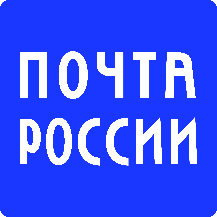 